10 preguntas para recuperar tu balance entre vida personal y profesional¿Cuántas horas dedicas actualmente al trabajo? Al día, a la semana.______________________________________________________________________________________________________________________________________________________________________________________________________________________________________________________________________________________________________________________________________________________________________________________________________________________________________________________________________________________________________________________________________________________________________________________________________________________________________________________¿Cuántas horas dedicas a tu familia? Al día, a la semana.______________________________________________________________________________________________________________________________________________________________________________________________________________________________________________________________________________________________________________________________________________________________________________________________________________________________________________________________________________________________________________________________________________________________________________________________________________________________________________________¿Cuántas horas te dedicas a ti mismo? Al día, a la semana.______________________________________________________________________________________________________________________________________________________________________________________________________________________________________________________________________________________________________________________________________________________________________________________________________________________________________________________________________________________________________________________________________________________________________________________________________________________________________________________¿Cómo te gustaría que fuese esa distribución de horas entre trabajo, familia y tiempo para ti? Detállalo todo lo que necesites, cualitativa o cuantitativamente, número de horas, horarios, días…______________________________________________________________________________________________________________________________________________________________________________________________________________________________________________________________________________________________________________________________________________________________________________________________________________________________________________________________________________________________________________________________________________________________________________________________________________________________________________________¿Cómo organizas tu carga de trabajo de forma diaria? ¿Y semanalmente?______________________________________________________________________________________________________________________________________________________________________________________________________________________________________________________________________________________________________________________________________________________________________________________________________________________________________________________________________________________________________________________________________________________________________________________________________________________________________________________¿Qué podrías hacer para organizar tu agenda y carga de trabajo de forma más eficiente? ____________________________________________________________________________________________________________________________________________________________________________________________________________________________________________________________________________________________________________________________________________________________________________________________________________________________________________________________________________________________________________________________________________________________________________________________________________________________________________________________________________________________________________________________¿Cómo influye lo que sucede en el trabajo en tu vida personal?______________________________________________________________________________________________________________________________________________________________________________________________________________________________________________________________________________________________________________________________________________________________________________________________________________________________________________________________________________________________________________________________________________________________________________________________________________________________________________________¿Qué podrías hacer para desconectar del trabajo cuando estás en casa o haciendo otras actividades?______________________________________________________________________________________________________________________________________________________________________________________________________________________________________________________________________________________________________________________________________________________________________________________________________________________________________________________________________________________________________________________________________________________________________________________________________________________________________________________¿Qué haces cuando disfrutas de tiempo de calidad con tu familia y/o contigo mismo?______________________________________________________________________________________________________________________________________________________________________________________________________________________________________________________________________________________________________________________________________________________________________________________________________________________________________________________________________________________________________________________________________________________________________________________________________________________________________________________¿Qué te gustaría hacer que ahora no haces porque no tienes tiempo?______________________________________________________________________________________________________________________________________________________________________________________________________________________________________________________________________________________________________________________________________________________________________________________________________________________________________________________________________________________________________________________________________________________________________________________________________________________________________________________Rueda de la vida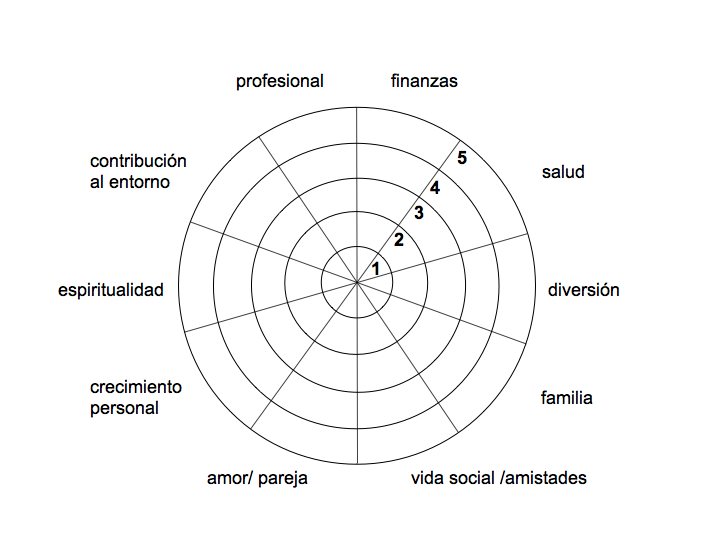 Auditoría de gestión del tiempoPlan de acción¿Qué voy a hacer diferente a partir de ahora?______________________________________________________________________________________________________________________________________________________________________________________________________________________________________________________________________________________________________________________________________________________________________________________________________________________________________________________________________________________________________________________________________________________________________________________________________________________________________________________¿Cuál es el primer paso que voy a dar hoy mismo?______________________________________________________________________________________________________________________________________________________________________________________________________________________________________________________________________________________________________________________________________________________________________________________________________________________________________________________________________________________________________________________________________________________________________________________________________________________________________________________Más ayuda personalizada para recuperar tu balance entre vida personal y profesional:Reserva una consulta gratuita con Guido Cattaneo aquíTeléfonos: México + 52 55 4164 8830USA + 1 281 769 5358Email: guido@guidocattaneo.comWeb: www.guidocattaneo.comRedes sociales:                                                                              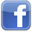 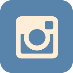 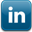 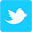 Dia 1Fecha:Fecha:Fecha:Fecha:HoraActividadDuraciónValor (Alto, Medio, Bajo)NotasDia 2Fecha:Fecha:Fecha:Fecha:HoraActividadDuraciónValor (Alto, Medio, Bajo)NotasDia 3Fecha:Fecha:Fecha:Fecha:HoraActividadDuraciónValor (Alto, Medio, Bajo)NotasDia 4Fecha:Fecha:Fecha:Fecha:HoraActividadDuraciónValor (Alto, Medio, Bajo)NotasDia 5Fecha:Fecha:Fecha:Fecha:HoraActividadDuraciónValor (Alto, Medio, Bajo)NotasDia 6Fecha:Fecha:Fecha:Fecha:HoraActividadDuraciónValor (Alto, Medio, Bajo)NotasDia 7Fecha:Fecha:Fecha:Fecha:HoraActividadDuraciónValor (Alto, Medio, Bajo)NotasAcción 1:Fecha/Frecuencia:Acción 1:Fecha/Frecuencia:Acción 3:Fecha/Frecuencia:Acción 4:Fecha/Frecuencia: